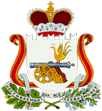 СОВЕТ ДЕПУТАТОВ БОЛТУТИНСКОГО СЕЛЬСКОГО ПОСЕЛЕНИЯГЛИНКОВСКОГО РАЙОНА СМОЛЕНСКОЙ ОБЛАСТИРЕШЕНИЕ«23» января 2024 года                                                     № 3Об утверждении отчета о деятельности Совета депутатов Болтутинского сельского поселения Глинковского района Смоленской области за 2023 год Заслушав и обсудив отчет Главы муниципального образования Болтутинского сельского поселения Глинковского района Смоленской области Антиповой Ольги Павловны о деятельности Совета депутатов Болтутинского сельского поселения Глинковского района Смоленской области за 2023 год, Совет депутатов Болтутинского сельского поселения Глинковского района Смоленской области  РЕШИЛ:Утвердить отчет Главы муниципального образования Болтутинского сельского поселения Глинковского района Смоленской области о деятельности Совета депутатов Болтутинского сельского поселения Глинковского района Смоленской области за 2023 год согласно приложению к настоящему решению.  Признать работу Совета депутатов Болтутинского сельского поселения Глинковского района Смоленской области за 2023 год удовлетворительной.Настоящее решение вступает в силу с момента его подписания и подлежит обнародованию в соответствии со статьей 40 Устава Болтутинского сельского поселения Глинковского района Смоленской области.Глава муниципального образования Болтутинского сельского поселения Глинковского района Смоленской области                                   О.П. АнтиповаОтчет о деятельности Совета депутатов Болтутинского сельского поселения в 2023 годуСовет депутатов Болтутинского сельского поселения Глинковского района Смоленской области является постоянно действующим представительным органом местного самоуправления.В пределах своих полномочий Совет депутатов принимает решения нормативно-правового и контрольно-распорядительного характера, а так же ненормативные правовые акты. Решения Совета депутатов Болтутинского сельского поселения обязательны для исполнения всеми находящимися на территории сельского поселения предприятиями, учреждениями, организациями, гражданами.В структуру Совет депутатов Болтутинского сельского поселения входят Глава муниципального образования, заместитель Главы из числа депутатов. 2 постоянные комиссии: по бюджету, вопросам муниципального имущества и правотворческой деятельности, по вопросам жилищно-коммунального хозяйства, благоустройству и быту.В течение 2023 года было проведено 23 заседания Совета депутатов, на которых было рассмотрено и принято 84 решения. Их них: По бюджету поселения – 16;  По муниципальному контролю – 3;По налогам и сборам – 24;По ЖКХ – 11;По имуществу – 4;По компетенции и организации деятельности Совета депутатов – 11;По внесению изменений в Устав поселения – 2; Ненормативного характера – 6.По социальным вопросам – 7. Особое внимание было уделено бюджету поселения, вопросам  муниципального  контроля, реализации муниципальных целевых программ, а так же вопросу утверждения платы за наем жилых помещений по договорам найма, вопросам в сфере жилищно-коммунального хозяйства, содержанию дорого общего пользования местного значения, которые расположены на территории поселения.  Анализ проведенной работы показал, что наибольший объем работы проделан постоянной комиссией  по бюджету, вопросам муниципального имущества и правотворческой деятельности. Председатели комиссии Стёпина Елена Викторовна.Согласно плану работы Совета депутатов на 2023 год все вопросы были рассмотрены. Глава муниципального образованияБолтутинского сельского поселенияГлинковского района Смоленской области                                  О.П. АнтиповаУтвержденрешением Совета депутатов Болтутинскогосельского поселения Глинковского района Смоленской области от 23.01.2023 г. № 3